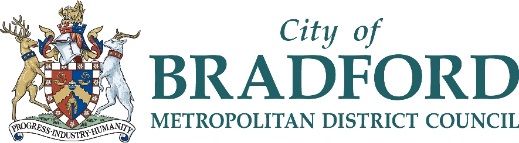 Agreement to a Child’s Admission to the care of Bradford Children’s Services under Section 20, Children Act 1989Child or Young Person’s Details Please complete one consent form per child Child or Young Person’s Details Please complete one consent form per child Child or Young Person’s Details Please complete one consent form per child Child or Young Person’s Details Please complete one consent form per child Child or Young Person’s Name Date of BirthAge Ethnicity Relationship to the Child / Young Person Relationship to the Child / Young Person Add Name Add Name Child / Young Person’s MotherChild / Young Person’s MotherChild / Young Person’s Father who has parental responsibility Child / Young Person’s Father who has parental responsibility Adult / carer with parental responsibility by virtue of a court order Adult / carer with parental responsibility by virtue of a court order Adult / carer with parental responsibility by virtue of a court order Name of Court Type of Order Date Granted I agree to (add name of child / young person) being accommodated by Bradford Children’s Services under Section 20 of the Children’s Act 1989. I understand that this means that Bradford Children’s Services will make decisions about how add name of child / young person will be looked after with my agreement. I have been informed that I have the right to say no and that I have the right to seek legal advice before making the decision. I am aware that I have the right to seek independent advice at any time. I have been informed that I have a right to remove (add name of child / young person) from the care of the Bradford Children’s Services at any time but I will give Bradford Children’s Services reasonable notice if I intend to do this.I consent to Bradford Council arranging emergency surgical, medical and dental procedures or treatments for the (add name of child / young person) whilst he or she is looked after by them. My consent is given on the understanding that any information will be treated as confidential and only shared when it is important to my child’s care or well-being. I agree that this consent may be used for ongoing and continuing assessment and planning for my child, which includes their annual health needs assessment. My consent remains valid unless I withdraw it at a future date.Placement ArrangementsI agree to add child or young person’s name being placed in add details to clarify such as foster care / extended family / residential placement.The purpose of the placement is add details.It is proposed that child or young person name will remain accommodated by the Local Authority for a period of weeks / months. This agreement will be reviewed every – set out timescale in weeks or a date.Family Time Arrangements Set out what the family time arrangements will for the child or young person to spend time with the person signing the form. Signature of Person with Parental Responsibility Signature of Person with Parental Responsibility Signature of Person with Parental Responsibility Signature of Person with Parental Responsibility Name and Relationship to the child / young personName and Relationship to the child / young personSignature Date Details of worker obtaining consentDetails of worker obtaining consentDetails of worker obtaining consentDetails of worker obtaining consentNameWork TitleLocality Office No.Location, Date and Time where consent obtainedLocation, Date and Time where consent obtainedLocation, Date and Time where consent obtainedLocation, Date and Time where consent obtainedLocation, Date and Time where consent obtainedLocation, Date and Time where consent obtainedLocationDateTime